Wtorek 12.V.2020NASZA BIEDRONKASłuchanie wiersza M. Strękowskiej – Zaremby „Leśne piosenki” z elementami ćwiczeń ortofonicznych.Do, re, mi, do, re, mi,skaczę sobie, dwa i trzy,jedna nuta – jeden skok,w przód, do góry, potem w bok.Skaczę sobie pośród drzew,a nad głową słyszę śpiew:do, re, mi, fa, sol, la,ktoś te nuty w lesie gra.Mruczy, nuci, gwiżdże, śpiewa,w rytm melodii szumią drzewa,wkoło słyszę skoczne dźwięki...Czy to leśne są piosenki?Tony niskie i wysokie,zerkam w górę jednym okiem,widzę ptaki, ćwiczą gamę,myślą, że są w lesie same.Chcesz im pomóc, powtórz to:do, re, mi ,fa, sol, la, si, do.Rozmowa – kto śpiewał leśne melodie, co ćwiczyły ptaki.Zabawa ruchowa – dziecko wykonuje polecenia, mam powoli czyta.Prawa noga wypad w przód i rączkami zawiąż but.Powrót, przysiad, dwa podskoki w miejscu bieg i skłon głęboki.Wymach rączek w tył, do przodu i rannego nie czuć chłodu.„Nasza biedronka” – zabawa słuchowa na koncentrację.Mam czyta wiersz, zadaniem dziecka jest klasnąć w dłonie, kiedy usłyszy wyraz z głoską „a”, tupnąć nogą kiedy usłyszy wyraz z głoską „o”.„Nasza biedronka” – A DykasBiedronka ma czarne duże i małe kropki maDuże z prawej strony, małe z lewej stronyLeciuteńka jest jak piórkoUnosi się pod ciemno – niebieską chmurką.Biedroneczko policzę twe czarne kropeczkiNim polecisz w piękny światPowiedz miłym przedszkolakomIle miałaś lat.Praca grafomotoryczna – biedronka.Grażyna Gałwa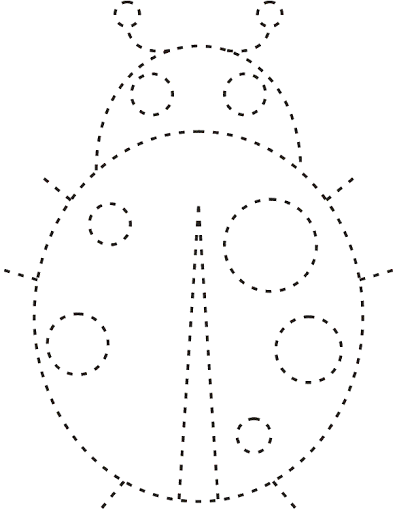 